Recruitment Officer – Selection criteriaSeptember 2019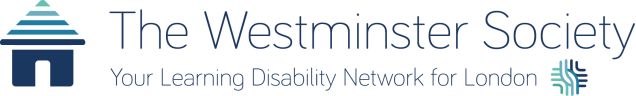 Job description – Recruitment OfficerJob title:Recruitment OfficerReporting to:HR Business Partner - Resourcing Salary:£25,875  Hours of work:37.5 hours weekContract:Fixed Term 12 Months Job purpose:Job purpose:Support the HR Business Partner for Resourcing with all aspects of recruitment and selection, with a particular focus on the recruitment of Support Workers. Undertake reception duties as necessary.Promote the Westminster Society’s core values and fulfil the aims and objectives of the service.KEY AREAS OF WORKKEY AREAS OF WORKKEY AREAS OF WORKRecruitmentRecruitmentRecruitment1.1Undertake recruitment activities for Support Workers, including:shortlistinginterviewsorganising service visitscompliance checksliaising with staff and service usersUndertake recruitment activities for Support Workers, including:shortlistinginterviewsorganising service visitscompliance checksliaising with staff and service users1.2Identify new sources of applicants for Support Worker roles.Identify new sources of applicants for Support Worker roles.1.3Work with agencies to source Support Workers.Work with agencies to source Support Workers.1.4Review selection methods for Support Workers as necessary.Review selection methods for Support Workers as necessary.1.5Support recruitment open days as required.Support recruitment open days as required.1.6Support the HR Business Partner for Resourcing with recruitment for other roles as required, e.g. possible urgent roles, holiday cover.Support the HR Business Partner for Resourcing with recruitment for other roles as required, e.g. possible urgent roles, holiday cover.HR AdministrationHR AdministrationHR Administration2.1Deliver front of house duties by covering reception on a rotational basis and general office management as directed by the HR Administration Team Leader.Deliver front of house duties by covering reception on a rotational basis and general office management as directed by the HR Administration Team Leader.2.2Take accurate notes at people management meetings / hearings such as, sickness absence management, disciplinary hearing and ensure that they are typed up and sent to the HR Business Partner in a timely manner.Take accurate notes at people management meetings / hearings such as, sickness absence management, disciplinary hearing and ensure that they are typed up and sent to the HR Business Partner in a timely manner.2.3Minimise the use of paper and ensure that all HR records are maintained electronically.Minimise the use of paper and ensure that all HR records are maintained electronically.2.4To undertake additional duties, including minuting meetings commensurate with HR administration and reasonably requested by the HR Business Partner for Resourcing and / or HR colleagues.To undertake additional duties, including minuting meetings commensurate with HR administration and reasonably requested by the HR Business Partner for Resourcing and / or HR colleagues.2.5Attend and participate in team meetings to work within a team culture providing support and encouragement to all team members regardless of job role. To develop positive and professional relationships with all team members.Attend and participate in team meetings to work within a team culture providing support and encouragement to all team members regardless of job role. To develop positive and professional relationships with all team members.2.6Attend training, participate in the Society’s supervision and appraisal processes, which involves constructive feedback aimed at developing your own performance, and quality assurance of own work.Attend training, participate in the Society’s supervision and appraisal processes, which involves constructive feedback aimed at developing your own performance, and quality assurance of own work.2.7Ensure that all work carried out complies with and promotes the Society’s Diversity Policy, Statement of Values and aims and objectives. To contribute to making sure that all employees have equal opportunities in relation to employment matters, to acknowledge their individual differences and uphold their rights and responsibilities as set out law.Ensure that all work carried out complies with and promotes the Society’s Diversity Policy, Statement of Values and aims and objectives. To contribute to making sure that all employees have equal opportunities in relation to employment matters, to acknowledge their individual differences and uphold their rights and responsibilities as set out law.2.8Maintain high standards of health, safety, hygiene and secure working environment within agreed Health & Safety policies and procedures. Take reasonable care of the health and safety of yourself and that of others.  Maintain high standards of health, safety, hygiene and secure working environment within agreed Health & Safety policies and procedures. Take reasonable care of the health and safety of yourself and that of others.  This job description is a general guideline only. The post holder may be required to undertake, as a when required, additional tasks and responsibilities that are reasonably compatible with this job description and its objectives at the request of more senior Human Resources staff or Director for People.This job description is a general guideline only. The post holder may be required to undertake, as a when required, additional tasks and responsibilities that are reasonably compatible with this job description and its objectives at the request of more senior Human Resources staff or Director for People.ESSENTIALDESIRABLEASSESSMENT CRITERIAEducated to GCSE including English & Maths (Grade A-C) or above.Application Form, TestGood understanding of recruitment activitiesApplication Form, Interview, TestAn appreciation of the role of a support worker and the skills and attributes necessary Application Form, InterviewGood working knowledge of the Microsoft Office suite, in particular Word, Excel and Outlook Application Form, Interview, TestGood level of interpersonal and communication skills, along with a good telephone manner with the ability and confidence to effectively communicate with staff Application Form, Interview, TestGood administration, time management and organisational skills to meet demanding and changing deadlines.  Application Form, Interview, TestExcellent customer service skills with the ability to build appropriate professional, friendly and accessible relationships with people who use the service.Experience of working on reception or front of house dutiesApplication Form, InterviewAbility to demonstrate an understanding for the need of confidentiality in dealing with all HR issues.Application Form, Interview, TestGood observational and deduction skills.Application Form, Interview, TestPositive approach to work, with a flexible ‘can do’ attitude; the drive and enthusiasm to improve the service and achieve high standardsApplication Form, Interview, TestAbility to work methodically taking responsibility for own work and to work as part of a team; committed to continuous self-development.Application Form, Interview, TestTo demonstrate commitment to Equality & Diversity and ability to apply equality of opportunity and the Society’s Statement of Values to all aspects of daily work and interaction with service users, team members and professionals.Application Form, Interview, Test